УКАЗРАИСА РЕСПУБЛИКИ ТАТАРСТАНО СОЗДАНИИ РЕСПУБЛИКАНСКОГО КООРДИНАЦИОННОГО СОВЕТАПРИ РАИСЕ РЕСПУБЛИКИ ТАТАРСТАН ПО ВЗАИМОДЕЙСТВИЮС ОБЩЕРОССИЙСКИМ ОБЩЕСТВЕННО-ГОСУДАРСТВЕННЫМ ДВИЖЕНИЕМДЕТЕЙ И МОЛОДЕЖИ "ДВИЖЕНИЕ ПЕРВЫХ"В соответствии с частью 7 статьи 6 Федерального закона от 14 июля 2022 года N 261-ФЗ "О российском движении детей и молодежи" постановляю:1. Создать Республиканский координационный совет при Раисе Республики Татарстан по взаимодействию с Общероссийским общественно-государственным движением детей и молодежи "Движение первых".2. Утвердить Положение о Республиканском координационном совете при Раисе Республики Татарстан по взаимодействию с Общероссийским общественно-государственным движением детей и молодежи "Движение первых" (приложение N 1) и его состав (приложение N 2).3. Настоящий Указ вступает в силу со дня его подписания.РаисРеспублики ТатарстанР.Н.МИННИХАНОВКазань, Кремль13 февраля 2023 годаN 90Приложение N 1к Указу РаисаРеспублики Татарстанот 13 февраля 2023 г. N 90ПОЛОЖЕНИЕО РЕСПУБЛИКАНСКОМ КООРДИНАЦИОННОМ СОВЕТЕ ПРИ РАИСЕРЕСПУБЛИКИ ТАТАРСТАН ПО ВЗАИМОДЕЙСТВИЮ С ОБЩЕРОССИЙСКИМОБЩЕСТВЕННО-ГОСУДАРСТВЕННЫМ ДВИЖЕНИЕМ ДЕТЕЙ И МОЛОДЕЖИ"ДВИЖЕНИЕ ПЕРВЫХ"I. Общие положения1. Республиканский координационный совет при Раисе Республики Татарстан по взаимодействию с Общероссийским общественно-государственным движением детей и молодежи "Движение первых" (далее - Координационный совет) является коллегиальным совещательным органом, созданным в целях:координации и мониторинга деятельности регионального отделения Общероссийского общественно-государственного движения детей и молодежи "Движение первых" Республики Татарстан (далее - региональное отделение Движения Республики Татарстан), местных и первичных отделений, созданных в Республике Татарстан (далее - местные и первичные отделения);содействия региональному отделению Движения Республики Татарстан в реализации федеральных программ Общероссийского общественно-государственного движения детей и молодежи "Движение первых" (далее - Движение) в Республике Татарстан;координации разработки республиканских и муниципальных программ, отвечающих целям Движения, определенным частью 1 статьи 2 Федерального закона от 14 июля 2022 года N 261-ФЗ "О российском движении детей и молодежи";содействия региональному отделению Движения Республики Татарстан в разработке и реализации мер по поддержке детских и молодежных общественных объединений.2. Координационный совет в своей деятельности руководствуется Конституцией Российской Федерации, федеральными конституционными законами, федеральными законами, иными нормативными правовыми актами Российской Федерации, Конституцией Республики Татарстан, законами и иными нормативными правовыми актами Республики Татарстан, а также настоящим Положением.II. Основные задачи Координационного совета3. Основными задачами Координационного совета являются:осуществление взаимодействия с Движением, региональным отделением Движения Республики Татарстан, местными и первичными отделениями;организация участия органов государственной власти и органов местного самоуправления, в ведении которых находятся вопросы образования, молодежной и семейной политики, здравоохранения, социальной политики, физической культуры и спорта, безопасности и охраны правопорядка, культуры, туризма, в деятельности регионального отделения Движения Республики Татарстан, местных и первичных отделений;содействие осуществлению профессиональной ориентации детей и молодежи с привлечением республиканских организаций;вовлечение в работу регионального отделения Движения Республики Татарстан, местных и первичных отделений детско-юношеских и молодежных объединений, осуществляющих социально значимую деятельность на республиканском и муниципальном уровнях;осуществление взаимодействия с образовательными организациями, научными центрами и профессиональными сообществами в целях изучения и тиражирования лучших практик, методик по вопросам развития детского движения, воспитания детей и молодежи в Республике Татарстан;мониторинг перспективных республиканских и муниципальных детских и молодежных инициатив и проектов и подготовка рекомендаций по их целевой поддержке, в том числе за счет средств бюджета Республики Татарстан и местных бюджетов;комплексный научно-экспертный мониторинг системы воспитательной работы с детьми и молодежью в Республике Татарстан, а также внесение предложений по ее совершенствованию;участие в экспертной оценке заявок, представляемых на конкурсы, организованные в рамках деятельности Движения;оказание содействия в обеспечении финансирования деятельности регионального отделения Движения Республики Татарстан, местных и первичных отделений;содействие развитию институтов наставничества, менторства и тьюторства в целях совершенствования подходов к работе с детьми и молодежью.4. В целях реализации своих задач Координационный совет вправе:запрашивать и получать в установленном порядке необходимую информацию от органов государственной власти Республики Татарстан, органов местного самоуправления, а также общественных объединений и организаций;приглашать на свои заседания руководителей и иных представителей органов государственной власти Республики Татарстан, органов местного самоуправления, общественных объединений, организаций и иных должностных лиц;создавать рабочие группы по вопросам, относящимся к компетенции Координационного совета.III. Состав Координационного совета5. Состав Координационного совета утверждается Раисом Республики Татарстан.В состав Координационного совета входят председатель, заместитель председателя, секретарь и иные члены Координационного совета, которые принимают участие в его работе на общественных началах.Председателем Координационного совета является Раис Республики Татарстан.6. Председатель Координационного совета:а) руководит работой Координационного совета, определяет перечень, сроки и порядок рассмотрения вопросов на заседаниях Координационного совета;б) распределяет полномочия (обязанности) между заместителем и членами Координационного совета;в) определяет и утверждает повестку дня, дату, время и место проведения заседаний;г) подписывает протоколы заседаний и другие документы Координационного совета.В отсутствие председателя Координационного совета его обязанности выполняет заместитель председателя Координационного совета.7. Секретарь Координационного совета:а) участвует лично в заседаниях Координационного совета;б) уведомляет членов Координационного совета о месте, дате, времени проведения заседания не менее чем за пять календарных дней до дня проведения заседания, рассылает повестку дня и материалы к заседанию;в) осуществляет подготовку протоколов заседаний и других документов Координационного совета.8. Члены Координационного совета:а) участвуют лично в заседаниях Координационного совета;б) выносят на обсуждение предложения по вопросам, находящимся в компетенции Координационного совета;в) осуществляют иные мероприятия по подготовке, исполнению решений Координационного совета.IV. Заседания и решения Координационного совета9. Заседания Координационного совета проводятся в очной или заочной форме по мере необходимости, но не реже двух раз в год.10. Заседание Координационного совета является правомочным, если в нем принимают участие не менее двух третей его членов.Решения Координационного совета принимаются простым большинством голосов участвующих в заседании членов Координационного совета и оформляются протоколами заседаний, которые подписываются секретарем Координационного совета и утверждаются председательствующим на заседании Координационного совета.В случае равенства голосов голос председательствующего на заседании Координационного совета является решающим.11. Решение Координационного совета может быть принято посредством заочного голосования путем проведения письменного опроса членов Координационного совета.Сообщение о проведении заочного голосования с приложением материалов по вопросу, вынесенному на голосование, не позднее чем за 10 календарных дней до даты подведения итогов заочного голосования направляется секретарем Координационного совета членам Координационного совета любым способом, обеспечивающим его получение (в том числе посредством почтовой, факсимильной связи и по электронной почте). В сообщении указывается дата истечения срока представления членом Координационного совета своего мнения по рассматриваемому вопросу в письменной форме.Члены Координационного совета в течение 10 календарных дней до даты подведения итогов заочного голосования представляют секретарю Координационного совета в письменной форме свое мнение по вопросам голосования.Обобщение поступивших в письменной форме мнений членов Координационного совета и подведение итогов заочного голосования осуществляются секретарем Координационного совета.Решение Координационного совета считается принятым, если не менее половины членов Координационного совета представили в установленный срок свое мнение в письменной форме.Решение принимается большинством голосов от общего числа членов Координационного совета, представивших мнение в письменной форме. При равенстве голосов голос председателя Координационного совета является решающим.По итогам заочного голосования составляется протокол с приложением письменных мнений членов Координационного совета, который подписывается секретарем Координационного совета и утверждается председателем Координационного совета.12. На основании решений Координационного совета могут разрабатываться проекты нормативных правовых актов Раиса Республики Татарстан, Кабинета Министров Республики Татарстан, а также органов исполнительной власти Республики Татарстан.V. Обеспечение деятельности Координационного совета13. Организационно-техническое и информационно-аналитическое обеспечение деятельности Координационного совета осуществляет Министерство по делам молодежи Республики Татарстан.Приложение N 2к Указу РаисаРеспублики Татарстанот 13 февраля 2023 г. N 90СОСТАВРЕСПУБЛИКАНСКОГО КООРДИНАЦИОННОГО СОВЕТА ПРИ РАИСЕРЕСПУБЛИКИ ТАТАРСТАН ПО ВЗАИМОДЕЙСТВИЮ С ОБЩЕРОССИЙСКИМОБЩЕСТВЕННО-ГОСУДАРСТВЕННЫМ ДВИЖЕНИЕМ ДЕТЕЙ И МОЛОДЕЖИ"ДВИЖЕНИЕ ПЕРВЫХ"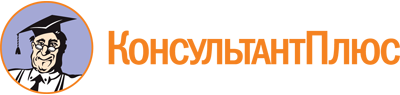 Указ Раиса РТ от 13.02.2023 N 90
"О создании Республиканского координационного совета при Раисе Республики Татарстан по взаимодействию с Общероссийским общественно-государственным движением детей и молодежи "Движение первых"
(вместе с "Положением о республиканском координационном совете при Раисе Республики Татарстан по взаимодействию с Общероссийским общественно-государственным движением детей и молодежи "Движение первых")Документ предоставлен КонсультантПлюс

www.consultant.ru

Дата сохранения: 30.06.2023
 13 февраля 2023 годаN 90МиннихановРустам НургалиевичРаис Республики Татарстан, председатель Координационного советаФазлееваЛейла Ринатовназаместитель Премьер-министра Республики Татарстан, заместитель председателя Координационного советаСадыковРинат Наильевичминистр по делам молодежи Республики Татарстан, секретарь Координационного советаАюповаИрада Хафизяновнаминистр культуры Республики ТатарстанВалееваЗиля Рахимьяновнапредседатель Общественной палаты Республики Татарстан (по согласованию)ВолынецИрина ВладимировнаУполномоченный по правам ребенка в Республике Татарстан (по согласованию)ГайзатуллинРадик Рауфовичминистр финансов Республики ТатарстанГубайдуллинЭкзам Саматовичпредседатель Ассоциации "Совет муниципальных образований Республики Татарстан" (по согласованию)ИвановСергей Евгеньевичпредседатель Государственного комитета Республики Татарстан по туризмуЛеоновВладимир Александровичминистр спорта Республики ТатарстанМухарлямовРуслан Робертовичзаместитель Руководителя Администрации Раиса Республики Татарстан - руководитель Департамента Раиса Республики Татарстан по вопросам внутренней политикиСалимгараевАйдар Саитгараевичруководитель Республиканского агентства по печати и массовым коммуникациям "Татмедиа"СулеймановТимур Джавдетовичпредседатель Совета регионального отделения Общероссийского общественно-государственного движения детей и молодежи "Движение первых" Республики Татарстан (по согласованию)ХадиуллинИльсур Гараевичминистр образования и науки Республики ТатарстанХохоринАртем Валерьевичминистр внутренних дел по Республике Татарстан (по согласованию)